I certify that I have provided the legal services as set out and I accordingly seek payment of the appropriate fee in accordance with the terms and conditions for the provision of legal services under the Terms and Conditions of the Abhaile Solicitors Panel.  For Legal Aid Board use only:ABHAILE SOLICITOR CONSULTATION SERVICEClaim for Fees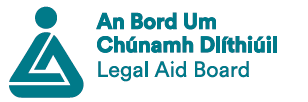 A complete claim form must be accompanied by a copy of the signed voucher or other authorityClaim forms must be submitted in hard copy format (ie on paper), and sent via post/DX only to External Services, Legal Aid Board, Quay Street, Cahirciveen, Co Kerry, V23 RD36. DX 166 004 CAHIRCIVEEN. Only originals will be accepted.A complete claim form must be accompanied by a copy of the signed voucher or other authorityClaim forms must be submitted in hard copy format (ie on paper), and sent via post/DX only to External Services, Legal Aid Board, Quay Street, Cahirciveen, Co Kerry, V23 RD36. DX 166 004 CAHIRCIVEEN. Only originals will be accepted.1.Solicitor2.Email3.Client Name4.Scheme No4. Voucher ID5.PPR AddressPPR AddressPPR AddressPPR AddressPPR Address6.Fee claimedFee claimedFee claimedFee claimedFee claimed Consultation fee   Authority for negotiations  Consultation fee   Authority for negotiations  Consultation fee   Authority for negotiations  Consultation fee   Authority for negotiations  Consultation fee   Authority for negotiations  Consultation fee   Authority for negotiations 7.Advice given on (please tick one)Advice given on (please tick one)Advice given on (please tick one)Advice given on (please tick one)Advice given on (please tick one) Alternative repayment arrangement     Alternative repayment arrangement     Alternative repayment arrangement     Attending at court Attending at court Attending at court Bankruptcy     Bankruptcy     Bankruptcy     Contract/title issues Contract/title issues Contract/title issues Correspondence from lender Correspondence from lender Correspondence from lender Defences to proceedings Defences to proceedings Defences to proceedings Mortgage to rent scheme Mortgage to rent scheme Mortgage to rent scheme Personal insolvency Personal insolvency Personal insolvency Repossession – the legal process Repossession – the legal process Repossession – the legal process Resolution of mortgage arrears where borrowers are separated Resolution of mortgage arrears where borrowers are separated Resolution of mortgage arrears where borrowers are separated Restructuring Restructuring Restructuring Sale Sale Sale Voluntary surrender Voluntary surrender Voluntary surrender8.Liable for VAT Yes     No Yes     NoVAT NoSignatureDateAuthorised OfficerDateReceived by